Meals x $4.50 = Paid by:  check #         or cashJanuary 2019Child’s Name_________________________Classroom_________________________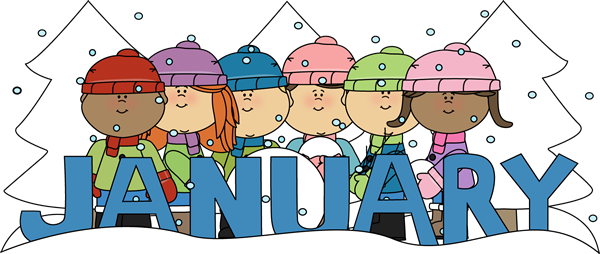 MondayTuesdayWednesdayThursdayFriday31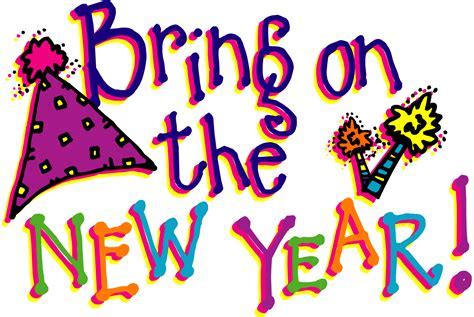 NO YUMMY LUNCHES1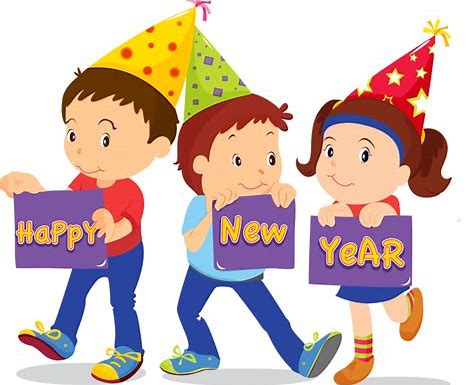 NO YUMMY LUNCHES2Baked Chicken Nuggets, Roasted Seasonal Veggies, Fresh FruitBaked Quorn Nuggets, Roasted Seasonal Veggies, Fresh FruitPasta w/Tomato Sauce, Roasted Seasonal Veggies, Fresh Fruit3Turkey Meatballs, Baked Tater Tots, Fresh FruitVeggie Burger, Baked Tater Tots, Fresh FruitMac & Cheese, Roasted Seasonal Veggies, Fresh Fruit4Cuban Style Marinated Chicken Brown Rice, w/Mango Salsa, Black Beans, Fresh FruitCheese Pizza, Veggies & Dip, Fresh FruitCheese Pizza, Veggie Chips, Fresh Fruit7Chicken Cacciatore w/Tomato Sauce over Pasta, Roasted Seasonal Veggies, Fresh FruitPasta w/Olive Oil, Roasted Seasonal Veggies, Fresh FruitBaked Chicken Nuggets Roasted Seasonal Veggies, Fresh Fruit8Lean Beef Tacos, Rice & Beans, Fresh FruitVeggie Crumble Tacos, Rice & Beans, Fresh FruitCheese Ravioli w/Olive Oil, Roasted Seasonal Veggies, Fresh Fruit9Honey Soy Glazed Chicken w/Veggie Fried Rice, Sauteed Veggies, Fresh FruitHoney Soy Glazed Chicken Sandwich, Sauteed Veggies, Fresh FruitGrilled Cheese, Roasted Veggies, Fresh Fruit10Veggie Crumble Meatballs w/Tomato Sauce, Roasted Sweet Peas, Roll, Fresh FruitLean Beef Meatballs w/Tomato Sauce, Roasted Sweet Peas, Roll, Fresh FruitMac & Cheese, Roasted Sweet Peas, Fresh Fruit11Spice Rubbed Chicken w/Israeli Couscous, Roasted Seasonal Veggies, Fresh FruitCheese Pizza, Veggies & Dip, Fresh FruitCheese Pizza, Veggie Chips, Fresh FruitMondayTuesdayWednesdayThursdayFriday14Pasta w/alla Rosa Sauce & Chicken, Roasted Seasonal Veggies, Fresh FruitPasta w/alla Rosa Sauce, Roasted Seasonal Veggies, Fresh FruitBaked Chicken Nuggets, Roasted Seasonal Veggies, Fresh Fruit15Lean Beef & Cheese Burrito, Black Beans, Roasted Veggies, Fresh FruitCheese Burrito, Black Beans, Roasted Veggies, Fresh FruitCheese Tortellini w/Olive Oil, Roasted Veggies, Fresh Fruit16Baked Chicken Piccata, Roasted Seasonal Veggies, Fresh FruitGrilled Chicken Sandwich, Roasted Seasonal Veggies Fresh FruitGrilled Cheese, Roasted Rosemary Potatoes, Fresh Fruit17Baked Fish Sticks w/Slaw (on the side), Roasted Potato Wedges, Fresh FruitBreaded & Baked Fish Sandwich w/Slaw (on the side), Roasted Potato Wedges, Fresh FruitMac & Cheese, Roasted Veggies, Fresh Fruit18Romanesco Lean Beef Sandwich w/Provolone on Cuban Bread, Roasted Seasonal Veggies, Fresh FruitCheese Pizza, Veggies & Dip, Fresh FruitCheese Pizza, Veggie Chips, Fresh Fruit21NO YUMMY LUNCHES22Chicken Penne Alfredo, Roasted Seasonal Veggies, Fresh FruitBaked Chicken Nuggets, Sautéed Broccoli & Garlic, Fresh FruitBaked Quorn Nuggets, Sautéed Broccoli & Garlic, Fresh Fruit23Ropa Vieja, Baked Plantains, Brown Rice, Fresh FruitLean Beef Sloppy Joe’s, Roasted Seasonal Veggies, Fresh FruitGrilled Cheese, Roasted Seasonal Veggies, Fresh Fruit24Maple Mustard Glazed Sliced Turkey, Roasted Veggies, Roll, Fresh FruitMaple Mustard Glazed Turkey Po’ Boy, Roasted Veggies, Fresh FruitMac & Cheese, Roasted Veggies, Fresh Fruit25Braised Chicken & Cheese Empanadas, Black Beans, Roasted Seasonal Veggies, Fresh FruitCheese Pizza, Veggies & Dip, Fresh FruitCheese Pizza, Veggie Chips, Fresh FruitMondayTuesdayWednesdayThursdayFriday28Baked Chicken Nuggets, Roasted Seasonal Veggies, Fresh FruitBaked Quorn Nuggets, Roasted Seasonal Veggies, Fresh FruitPasta Primavera, Roasted Seasonal Veggies, Fresh Fruit29Chicken Caprese, Roasted Veggies, Roll, Fresh FruitChicken Caprese (w/o Cheese), Roll, Roasted Veggies, Fresh FruitPasta w/Lean Beef Meatballs & Tomato Sauce, Roasted Veggies, Fresh Fruit30Philly Cheesesteak, Roasted Seasonal Veggies, Fresh FruitBBQ Beef Sandwich, Roasted Seasonal Veggies, Fresh FruitGrilled Cheese, Roasted Seasonal Veggies, Fresh Fruit31Mojo Grilled Chicken w/Black Bean Salsa, Baked Plantains, Brown Rice, Fresh FruitMojo Tofu w/Black Beans Salsa, Baked Plantains, Brown Rice, Fresh FruitMac & Cheese, Roasted Seasonal Veggies, Fresh Fruit1Lean Beef Cheeseburger, Roasted Veggies, Fresh FruitCheese Pizza, Veggie Chips, Fresh FruitCheese Pizza, Veggies & Dip, Fresh Fruit